Por favor, rellene la siguiente boleta y la entrega a Magdalena Arroyo Fernández, vía correo electrónico: marroyof@uned.ac.crFecha de solicitud:   ________________________Nombre completo:    ________________________________________________Cédula:                       ________________________Carrera que cursa:    ________________________________________________Teléfono(s):               ____________________                ____________________    Correo electrónico institucional (@uned.cr):   ___________________________Correo electrónico secundario:   ___________________________Sede Universitaria:   _______________________________________________Cumplo con el requisito de levantamiento de restricción, pues aprobé la asignatura Estadística en Salud I el _______________ cuatrimestre del año _____________.Tras completar los campos anteriormente indicados, me permito solicitar el levantamiento de restricción de matrícula de la asignatura Estadística en Salud II, código 03165.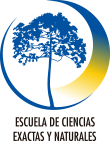 Universidad Estatal a DistanciaEscuela de Ciencias Exactas y NaturalesBoleta de Solicitud de Asignatura RestringidaEstadística en Salud II (código 03165)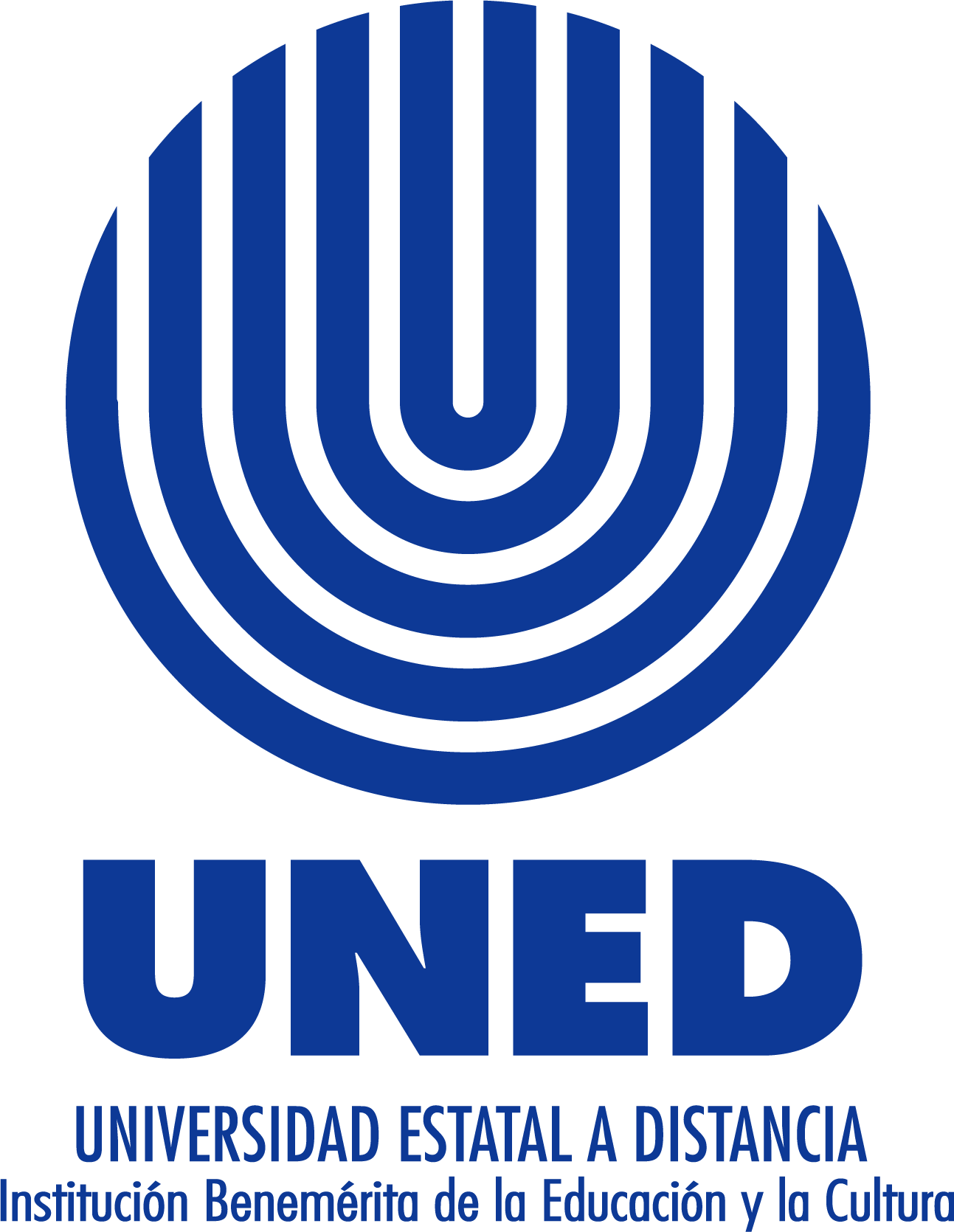 